Appendix Bi – Speech Sound Screen for under 5s 
(See Table A in the Referral Pack. Screen to be completed and submitted with referrals for speech concerns)Child’s name________________________________________   DOB_________________     Show the child each picture. Ideally, they need to say the word without copying you. However, if the child does not know the name, give them a choice, e.g., is it a banana or whistle? Please write, as best you can, in the boxes what the child actually says for each picture, e.g., if child says ‘no’ for nose, write ‘no’. 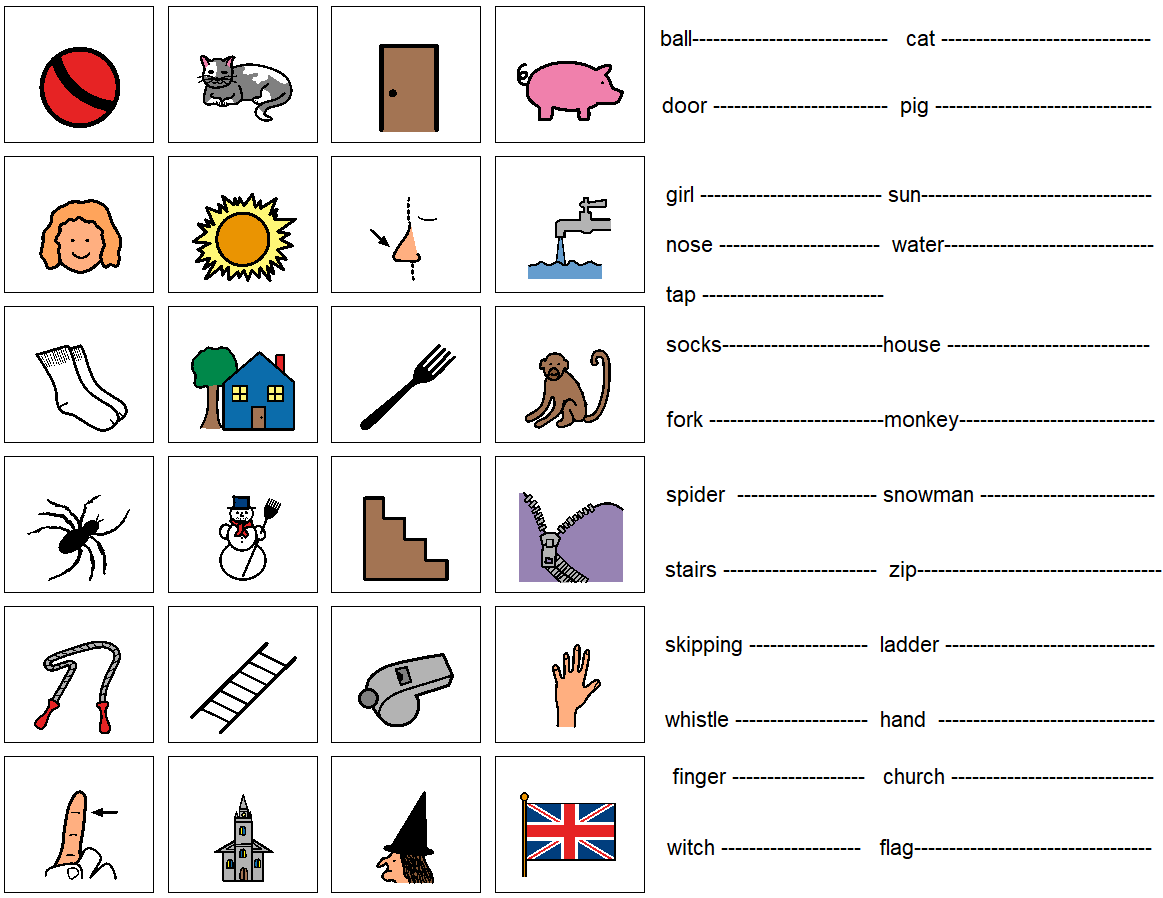 Date of 1st ScreenDate of 2nd ScreenDate of 1st ScreenDate of 2nd Screenballcatdoorpiggirlsunnosewatertapsockshouseforkmonkeyspidersnowmanstairszipskippingladderwhistlehandfingers